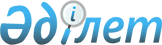 О внесении изменений в решение Толебийского районного маслихата от 23 декабря 2021 года № 13/74-VII "О районном бюджете на 2022-2024 годы"Решение Толебийского районного маслихата Туркестанской области от 11 марта 2022 года № 15/83-VII
      Толебийский районный маслихат РЕШИЛ:
      1. Внести в решение Толебийского районного маслихата "О районном бюджете на 2022-2024 годы" от 23 декабря 2021 года № 13/74-VII (зарегистрировано в Реестре государственной регистрации нормативных правовых актов за № 26089) следующие изменения:
      пункт 1 изложить в новой редакции: 
      "1. Утвердить районный бюджет Толебийского района на 2022-2024 годы согласно приложениям 1, 2 и 3 соответственно, в том числе на 2022 год в следующих объемах:
      1) доходы – 19 675 099 тысяч тенге:
      налоговые поступления – 1 825 260 тысяч тенге;
      неналоговые поступления – 50 497 тысяч тенге;
      поступления от продажи основного капитала – 101 680 тысяч тенге;
      поступления трансфертов – 17 697 662 тысяч тенге;
      2) затраты – 19 943 306 тысяч тенге;
      3) чистое бюджетное кредитование – 9 189 тысяч тенге:
      бюджетные кредиты – 9 189 тысяч тенге;
      погашение бюджетных кредитов – 0;
      4) сальдо по операциям с финансовыми активами – 0:
      приобретение финансовых активов – 0;
      поступления от продажи финансовых активов государства – 0;
      5) дефицит (профицит) бюджета – - 277 396 тысяч тенге;
      6) финансирование дефицита (использование профицита) бюджета – 277 396 тысяч тенге:
      поступления займов – 9 189 тысяч тенге;
      погашение займов – 4 659 тысяч тенге;
      используемые остатки бюджетных средств – 272 866 тысяч тенге.";
      пункт 2 изложить в новой редакции:
      "2. Установить на 2022 год норматив распределения общей суммы поступления индивидуального подоходного налога с доходов, облагаемых у источника выплаты 52,2 процентов, по индивидуальному подоходному налогу с доходов иностранных граждан, не облагаемых у источника выплаты 50 процентов и социального налога в размере 57,6 процентов в областной бюджет.".
      Приложения 1, 5 указанного решения изложить в новой редакции согласно приложениям 1, 2 к настоящему решению.
      2. Настоящее решение вводится в действие с 1 января 2022 года. Районный бюджет на 2022 год Перечень бюджетных программ развития районного бюджета на 2021 год с разделением на бюджетные программы, направленные на реализацию бюджетных инвестиционных проектов (программ) 
					© 2012. РГП на ПХВ «Институт законодательства и правовой информации Республики Казахстан» Министерства юстиции Республики Казахстан
				
      Секретарь районного маслихата

Н. Койбагаров
Приложение 1 к решению
Толебийского районного
маслихата от 11 марта
2022 года № 15/83-VIIПриложение 1 к решению
Толебийского районного
маслихата от 23 декабря
2021 года № 13/74-VII
Категория
Категория
Категория
Категория
Категория
Категория
Наименование
Наименование
Сумма в тысяч тенге
Класс
Класс
Класс
Класс
Класс
Класс
Сумма в тысяч тенге
Подкласс
Подкласс
Подкласс
Подкласс
Подкласс
Подкласс
Сумма в тысяч тенге
1.Доходы
1.Доходы
19675099
01
01
Налоговые поступления
Налоговые поступления
1825260
01
01
01
Подоходный налог
Подоходный налог
711495
1
Корпоративный подоходный налог
Корпоративный подоходный налог
204231
2
Индивидуальный подоходный налог
Индивидуальный подоходный налог
507264
03
03
03
Социальный налог
Социальный налог
538404
1
Социальный налог
Социальный налог
538404
04
04
04
Налоги на собственность
Налоги на собственность
521226
1
Налоги на имущество
Налоги на имущество
521266
05
05
05
Внутренние налоги на товары, работы и услуги
Внутренние налоги на товары, работы и услуги
38835
2
Акцизы
Акцизы
9600
3
Поступления за использование природных и других ресурсов
Поступления за использование природных и других ресурсов
12900
4
Сборы за ведение предпринимательской и профессиональной деятельности
Сборы за ведение предпринимательской и профессиональной деятельности
16335
08
08
08
Обязательные платежи, взимаемые за совершение юридически значимых действий и (или) выдачу документов уполномоченными на то государственными органами или должностными лицами
Обязательные платежи, взимаемые за совершение юридически значимых действий и (или) выдачу документов уполномоченными на то государственными органами или должностными лицами
15300
1
Государственная пошлина
Государственная пошлина
15300
02
02
Неналоговые поступления
Неналоговые поступления
50497
01
01
01
Доходы от государственной собственности
Доходы от государственной собственности
20548
1
Поступления части чистого дохода государственных предприятий
Поступления части чистого дохода государственных предприятий
300
5
Доходы от аренды имущества, находящегося в государственной собственности
Доходы от аренды имущества, находящегося в государственной собственности
20248
06
06
06
Прочие неналоговые поступления
Прочие неналоговые поступления
29949
1
Прочие неналоговые поступления
Прочие неналоговые поступления
29949
03
03
Поступления от продажи основного капитала
Поступления от продажи основного капитала
101680
03
03
03
Продажа земли и нематериальных активов
Продажа земли и нематериальных активов
101680
1
Продажа земли
Продажа земли
101680
04
04
Поступления трансфертов 
Поступления трансфертов 
17697662
02
02
02
Трансферты из вышестоящих органов государственного управления
Трансферты из вышестоящих органов государственного управления
17697662
2
Трансферты из областного бюджета
Трансферты из областного бюджета
17697662
Функциональная группа Наименование 
Функциональная группа Наименование 
Функциональная группа Наименование 
Функциональная группа Наименование 
Функциональная группа Наименование 
Функциональная группа Наименование 
Функциональная группа Наименование 
Функциональная группа Наименование 
Сумма в тысяч тенге
Функциональная подгруппа
Функциональная подгруппа
Функциональная подгруппа
Функциональная подгруппа
Функциональная подгруппа
Функциональная подгруппа
Функциональная подгруппа
Сумма в тысяч тенге
Администратор бюджетных программ
Администратор бюджетных программ
Администратор бюджетных программ
Администратор бюджетных программ
Сумма в тысяч тенге
Программа
Программа
Сумма в тысяч тенге
2. Затраты
19943306
01
Государственные услуги общего характера
502747
1
1
1
Представительные, исполнительные и другие органы, выполняющие общие функции государственного управления
285528
112
112
Аппарат маслихата района (города областного значения)
50924
001
Услуги по обеспечению деятельности маслихата района (города областного значения)
50294
003
Капитальные расходы государственных органов
630
122
122
Аппарат акима района (города областного значения)
234604
001
Услуги по обеспечению деятельности акима района (города областного значения)
182281
003
Капитальные расходы государственного органа
3850
113
Целевые текущие трансферты из местного бюджета
48473
2
2
2
Финансовая деятельность
4252
459
459
Отдел экономики и финансов района (города областного значения)
4252
003
Проведение оценки имущества в целях налогообложения
4000
010
Приватизация, управление коммунальным имуществом, постприватизационная деятельность и регулирование споров, связанных с этим
252
9
9
9
Прочие государственные услуги общего характера
212967
454
454
Отдел предпринимательства и сельского хозяйства района (города областного значения)
48047
001
Услуги по реализации государственной политики на местном уровне в области развития предпринимательства и сельского хозяйства
47557
007
Капитальные расходы государственного органа
490
458
458
Отдел жилищно-коммунального хозяйства, пассажирского транспорта и автомобильных дорог района (города областного значения)
105882
001
Услуги по реализации государственной политики на местном уровне в области жилищно-коммунального хозяйства, пассажирского транспорта и автомобильных дорог 
61710
013
Капитальные расходы государственного органа
1324
113
Целевые текущие трансферты из местного бюджета
42848
459
459
Отдел экономики и финансов района (города областного значения)
59038
001
Услуги по реализации государственной политики в области формирования и развития экономической политики, государственного планирования, исполнения бюджета и управления коммунальной собственностью района (города областного значения)
58238
015
Капитальные расходы государственного органа
800
02
Оборона
83689
1
1
1
Военные нужды
31523
122
122
Аппарат акима района (города областного значения)
31523
005
Мероприятия в рамках исполнения всеобщей воинской обязанности
31523
2
2
2
Организация работы по чрезвычайным ситуациям
52166
122
122
Аппарат акима района (города областного значения)
52166
006
Предупреждение и ликвидация чрезвычайных ситуаций масштаба района (города областного значения)
47166
007
Мероприятия по профилактике и тушению степных пожаров районного (городского) масштаба, а также пожаров в населенных пунктах, в которых не созданы органы государственной противопожарной службы
5000
03
Общественный порядок, безопасность, правовая, судебная, уголовно-исполнительная деятельность
4271
9
9
9
Прочие услуги в области общественного порядка и безопасности
4271
458
458
Отдел жилищно-коммунального хозяйства, пассажирского транспорта и автомобильных дорог района (города областного значения)
4271
021
Обеспечение безопасности дорожного движения в населенных пунктах
4271
06
Социальная помощь и социальное обеспечение
1945609
1
1
1
Социальное обеспечение
665063
451
451
Отдел занятости и социальных программ района (города областного значения)
665063
005
Государственная адресная социальная помощь
665063
2
2
2
Социальная помощь
1178588
451
451
Отдел занятости и социальных программ района (города областного значения)
1178588
002
Программа занятости
492950
006
Жилищная помощь
1274
007
Социальная помощь отдельным категориям нуждающихся граждан по решениям местных представительных органов
89893
010
Материальное обеспечение детей-инвалидов, воспитывающихся и обучающихся на дому
9979
014
Оказание социальной помощи нуждающимся гражданам на дому
143500
015
Территориальные центры социального обслуживания пенсионеров и инвалидов
53009
017
Обеспечение нуждающихся инвалидов обязательными гигиеническими средствами и предоставление услуг специалистами жестового языка, индивидуальными помощниками в соответствии с индивидуальной программой реабилитации инвалида
298278
023
Обеспечение деятельности центров занятости населения
89705
9
9
9
Прочие услуги в области социальной помощи и социального обеспечения
101958
451
451
Отдел занятости и социальных программ района (города областного значения)
101958
001
Услуги по реализации государственной политики на местном уровне в области обеспечения занятости и реализации социальных программ для населения
65662
011
Оплата услуг по зачислению, выплате и доставке пособий и других социальных выплат
8190
021
Капитальные расходы государственных органов
13695
050
Обеспечение прав и улучшение качества жизни инвалидов в Республике Казахстан
14411
07
Жилищно-коммунальное хозяйство
2201457
1
1
1
Жилищное хозяйство
58588
458
458
Отдел жилищно-коммунального хозяйства, пассажирского транспорта и автомобильных дорог района (города областного значения)
2779
003
Организация сохранения государственного жилищного фонда
2779
472
472
Отдел строительства, архитектуры и градостроительства района (города областного значения)
55809
004
Проектирование, развитие и (или) обустройство инженерно-коммуникационной инфраструктуры
55809
2
2
2
Коммунальное хозяйство
1908756
458
458
Отдел жилищно-коммунального хозяйства, пассажирского транспорта и автомобильных дорог района (города областного значения)
1908756
012
Функционирование системы водоснабжения и водоотведения
188496
028
Развитие коммунального хозяйства
90119
048
Развитие благоустройства городов и населенных пунктов
34847
058
Развитие системы водоснабжения и водоотведения в сельских населенных пунктах
1595294
3
3
3
Благоустройство населенных пунктов
234113
458
458
Отдел жилищно-коммунального хозяйства, пассажирского транспорта и автомобильных дорог района (города областного значения)
234113
018
Благоустройство и озеленение населенных пунктов
234113
08
Культура, спорт, туризм и информационное пространство
749358
1
1
1
Деятельность в области культуры
422446
457
457
Отдел культуры, развития языков, физической культуры и спорта района (города областного значения)
422446
003
Поддержка культурно-досуговой работы
422446
2
2
2
Спорт
11000
457
457
Отдел культуры, развития языков, физической культуры и спорта района (города областного значения)
11000
009
Проведение спортивных соревнований на районном (города областного значения) уровне
9000
010
Подготовка и участие членов сборных команд района (города областного значения) по различным видам спорта на областных спортивных соревнованиях
2000
3
3
3
Информационное пространство
173217
456
456
Отдел внутренней политики района (города областного значения)
24000
002
Услуги по проведению государственной информационной политики через газеты и журналы 
24000
457
457
Отдел культуры, развития языков, физической культуры и спорта района (города областного значения)
149217
006
Функционирование районных (городских) библиотек
139155
007
Развитие государственного языка и других языков народа Казахстана
10062
9
9
9
Прочие услуги по организации культуры, спорта, туризма и информационного пространства
142695
456
456
Отдел внутренней политики района (города областного значения)
113925
001
Услуги по реализации государственной политики на местном уровне в области информации, укрепления государственности и формирования социального оптимизма граждан
50708
003
Реализация региональных программ в сфере молодежной политики
62627
006
Капитальные расходы государственного органа
590
457
457
Отдел культуры, развития языков, физической культуры и спорта района (города областного значения)
28770
001
Услуги по реализации государственной политики на местном уровне в области культуры, развития языков, физической культуры и спорта
17963
032
Капитальные расходы подведомственных государственных учреждений и организаций
10807
09
Топливно-энергетический комплекс и недропользование
440697
9
9
9
Прочие услуги в области топливно-энергетического комплекса и недропользования
440697
458
458
Отдел жилищно-коммунального хозяйства, пассажирского транспорта и автомобильных дорог района (города областного значения)
440697
036
Развитие газотранспортной системы
440697
10
Сельское, водное, лесное, рыбное хозяйство, особо охраняемые природные территории, охрана окружающей среды и животного мира, земельные отношения
40302
 6
 6
 6
Земельные отношения
36385
 463
 463
Отдел земельных отношений района (города областного значения)
36385
001
Услуги по реализации государственной политики в области регулирования земельных отношений на территории района (города областного значения)
35085
007
Капитальные расходы государственного органа
1300
9
9
9
Прочие услуги в области сельского, водного, лесного, рыбного хозяйства, охраны окружающей среды и земельных отношений
3917
459
459
Отдел экономики и финансов района (города областного значения)
3917
099
Реализация мер по оказанию социальной поддержки специалистов
3917
11
Промышленность, архитектурная, градостроительная и строительная деятельность
97162
2
2
2
Архитектурная, градостроительная и строительная деятельность
97162
472
472
Отдел строительства, архитектуры и градостроительства района (города областного значения)
97162
001
Услуги по реализации государственной политики в области строительства, архитектуры и градостроительства на местном уровне
48942
013
Разработка схем градостроительного развития территории района, генеральных планов городов районного (областного) значения, поселков и иных сельских населенных пунктов
48220
12
Транспорт и коммуникации
1224503
1
1
1
Автомобильный транспорт
1194063
458
458
Отдел жилищно-коммунального хозяйства, пассажирского транспорта и автомобильных дорог района (города областного значения)
1194063
023
Обеспечение функционирования автомобильных дорог
907074
045
Капитальный и средний ремонт автомобильных дорог районного значения и улиц населенных пунктов
286989
9
9
9
Прочие услуги в сфере транспорта и коммуникаций
50440
458
458
Отдел жилищно-коммунального хозяйства, пассажирского транспорта и автомобильных дорог района (города областного значения)
50440
037
Субсидирование пассажирских перевозок по социально значимым городским (сельским), пригородным и внутрирайонным сообщениям
50440
13
Прочие
230833
9
9
9
Прочие
230833
458
458
Отдел жилищно-коммунального хозяйства, пассажирского транспорта и автомобильных дорог района (города областного значения)
99535
064
Развитие социальной и инженерной инфраструктуры в сельских населенных пунктах в рамках проекта "Ауыл-Ел бесігі"
99535
459
459
Отдел экономики и финансов района (города областного значения)
20000
012
Резерв местного исполнительного органа района (города областного значения)
20000
472
472
Отдел строительства, архитектуры и градостроительства района (города областного значения)
111298
079
Развитие социальной и инженерной инфраструктуры в сельских населенных пунктах в рамках проекта "Ауыл-Ел бесігі"
111298
14
Обслуживание долга
4
1
1
1
Обслуживание долга
4
459
459
Отдел экономики и финансов района (города областного значения)
4
021
Обслуживание долга местных исполнительных органов по выплате вознаграждений и иных платежей по займам из областного бюджета
4
15
Трансферты
12402674
1
1
1
Трансферты
12402674
459
459
Отдел экономики и финансов района (города областного значения)
12402674
006
Возврат неиспользованных (недоиспользованных) целевых трансфертов
37
024
Целевые текущие трансферты из нижестоящего бюджета на компенсацию потерь вышестоящего бюджета в связи с изменением законодательства
11698605
038
Субвенций
496386
054
Возврат сумм неиспользованных (недоиспользованных) целевых трансфертов, выделенных из республиканского бюджета за счет целевого трансферта из Национального фонда Республики Казахстан
207646
3. Чистое бюджетное кредитование
9189
Функциональная группа Наименование
Функциональная группа Наименование
Функциональная группа Наименование
Функциональная группа Наименование
Функциональная группа Наименование
Функциональная группа Наименование
Функциональная группа Наименование
Функциональная группа Наименование
Сумма в тысяч тенге
Функциональная подгруппа
Функциональная подгруппа
Функциональная подгруппа
Функциональная подгруппа
Функциональная подгруппа
Функциональная подгруппа
Функциональная подгруппа
Администратор бюджетных программ
Администратор бюджетных программ
Администратор бюджетных программ
Администратор бюджетных программ
Программа
Программа
Программа
Бюджетные кредиты 
9189
10
Сельское, водное, лесное, рыбное хозяйство, особо охраняемые природные территории, охрана окружающей среды и животного мира, земельные отношения
9189
9
9
9
Прочие услуги в области сельского, водного, лесного, рыбного хозяйства, охраны окружающей среды и земельных отношений
9189
459
Отдел экономики и финансов района (города областного значения)
9189
018
018
Бюджетные кредиты для реализации мер социальной поддержки специалистов
9189
Категория
Категория
Категория
Категория
Категория
Наименование
Сумма в тысяч тенге
Класс
Класс
Класс
Класс
Подкласс
Подкласс
Подкласс
Подкласс
Погашение бюджетных кредитов
0
5
Погашение бюджетных кредитов
0
1
1
1
Погашение бюджетных кредитов
0
1
Погашение бюджетных кредитов, выданных из государственного бюджета
0
13
13
Погашение бюджетных кредитов, выданных из местного бюджета физическим лицам
0
4. Сальдо по операциям с финансовыми активами
0
Функциональная группа Наименование
Функциональная группа Наименование
Функциональная группа Наименование
Функциональная группа Наименование
Функциональная группа Наименование
Функциональная группа Наименование
Функциональная группа Наименование
Функциональная группа Наименование
Сумма в тысяч тенге
Функциональная подгруппа
Функциональная подгруппа
Функциональная подгруппа
Функциональная подгруппа
Функциональная подгруппа
Функциональная подгруппа
Функциональная подгруппа
Администратор бюджетных программ
Администратор бюджетных программ
Администратор бюджетных программ
Администратор бюджетных программ
Программа
Программа
Приобретение финансовых активов
0
Поступления от продажи финансовых активов государства
0
5. Дефицит бюджета(профицит)
-277396
6. Финансирование дефицита бюджета (использование профицита)
277396
Категория Наименование
Категория Наименование
Категория Наименование
Категория Наименование
Категория Наименование
Категория Наименование
Категория Наименование
Категория Наименование
Сумма в тысяч тенге
Класс
Класс
Класс
Класс
Подкласс
Подкласс
Подкласс
Подкласс
Подкласс
Поступления займов
9189
7
Поступления займов
9189
01
01
01
Внутренние государственные займы
9189
2
Договоры займа
9189
03
03
Займы, получаемые местным исполнительным органом района (города областного значения)
9189
Категория Наименование
Категория Наименование
Категория Наименование
Категория Наименование
Категория Наименование
Категория Наименование
Категория Наименование
Категория Наименование
Сумма в тысяч тенге
Класс
Класс
Класс
Класс
Класс
Класс
Класс
Подкласс
Подкласс
Подкласс
Подкласс
Погашение займов
4659
16
Погашение займов
4659
1
1
1
Погашение займов
4659
459
Отдел экономики и финансов района (города областного значения)
4659
005
005
Погашение долга местного исполнительного органа перед вышестоящим бюджетом
4659
Категория Наименование
Категория Наименование
Категория Наименование
Категория Наименование
Категория Наименование
Категория Наименование
Категория Наименование
Категория Наименование
Сумма в тысяч тенге
Класс
Класс
Класс
Класс
Подкласс
Подкласс
Подкласс
Подкласс
Подкласс
Используемые остатки бюджетных средств
272866
8
Используемые остатки бюджетных средств
272866
1
1
1
Используемые остатки бюджетных средств
272866
1
Используемые остатки бюджетных средств
272866
01
01
Используемые остатки бюджетных средств
272866Приложение 2 к решению
Толебийского районного
маслихата от 11 марта
2022 года № 15/83-VIIПриложение 5 к решению
Толебийского районного
маслихата от 23 декабря
2021 года № 13/74-VII
Функциональная группа
Функциональная группа
Функциональная группа
Функциональная группа
Наименование
Сумма в тысяч тенге
Функциональная подгруппа
Функциональная подгруппа
Функциональная подгруппа
Функциональная подгруппа
Сумма в тысяч тенге
Администратор бюджетных программ
Администратор бюджетных программ
Администратор бюджетных программ
Сумма в тысяч тенге
Программа
Программа
Сумма в тысяч тенге
2427599
472
Отдел строительства, архитектуры и градостроительства района (города областного значения)
55809
004
Проектирование, развитие и (или) обустройство инженерно-коммуникационной инфраструктуры
55809
458
Отдел жилищно-коммунального хозяйства, пассажирского транспорта и автомобильных дорог района (города областного значения)
1720260
028
Развитие коммунального хозяйства
90119
048
Развитие благоустройства городов и населенных пунктов
34847
058
Развитие системы водоснабжения и водоотведения в сельских населенных пунктах
1595294
458
Отдел жилищно-коммунального хозяйства, пассажирского транспорта и автомобильных дорог района (города областного значения)
440697
036
Развитие газотранспортной системы
440697
458
Отдел жилищно-коммунального хозяйства, пассажирского транспорта и автомобильных дорог района (города областного значения)
99535
064
Развитие социальной и инженерной инфраструктуры в сельских населенных пунктах в рамках проекта "Ауыл-Ел бесігі"
99535
472
Отдел строительства, архитектуры и градостроительства района (города областного значения)
111298
079
Развитие социальной и инженерной инфраструктуры в сельских населенных пунктах в рамках проекта "Ауыл-Ел бесігі"
111298